PERAN KEGIATAN KEROHANIAN ISLAM DALAM MEMBENTUK PERILAKU KEBERAGAMAAN SISWA(Studi Kasus Pada Sekolah Menengah Atas Negeri II Kendari)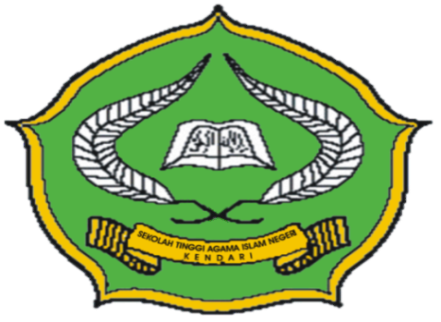 Skripsi  Diajukan Untuk Memenuhi Salah Satu Syarat  Mencapai Gelar Sarjana Pendidikan Islam Pada Program Studi Pendidikan Agama IslamOleh:MARTONNIM. 11010101011JURUSAN PENDIDIKAN ISLAM FAKULTAS TARBIYAH DAN ILMU KEGURUANINSTITUT AGAMA ISLAM NEGERI (IAIN)KENDARI2015